MADONAS NOVADA PAŠVALDĪBA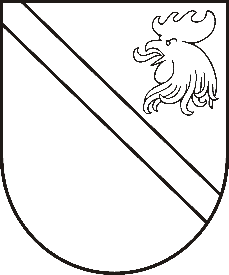 Reģ. Nr. 90000054572Saieta laukums 1, Madona, Madonas novads, LV-4801t. 64860090, fakss 64860079, e-pasts: dome@madona.lv___________________________________________________________________________MADONAS NOVADA PAŠVALDĪBAS DOMESLĒMUMSMadonā2019.gada 21.maijā								Nr.204									(protokols Nr.8, 25.p.)Par grozījumiem Madonas novada pašvaldības domes 25.04.2019. lēmumā Nr.174 (protokols Nr.7, 21.p.) “Par finansējuma piešķiršanu projekta “Madonas novada pašvaldības izglītības iestāžu materiāltehniskās bāzes atjaunošana – jaunu multifunkcionālo kopētāju iegāde” īstenošanaiSaskaņā ar Madonas novada pašvaldības domes 25.04.2019. lēmumu Nr.174 “Par finansējuma piešķiršanu projekta “Madonas novada pašvaldības izglītības iestāžu materiāltehniskās bāzes atjaunošana – jaunu multifunkcionālo kopētāju iegāde” īstenošanai” ir veikta 14 multifunkcionālo kopētāju iegāde un uzstādīšana novada izglītības iestādes. Pārējo 9 kopēju iegādes nodrošināšanai ir nepieciešams precizēt finansējuma piešķiršanu.Noklausījusies Izglītības nodaļas vadītājas S.Seržānes sniegto informāciju, ņemot vērā 21.05.2019. Finanšu un attīstības komitejas atzinumu, atklāti balsojot: PAR - 12 (Agris Lungevičs, Zigfrīds Gora, Ivars Miķelsons, Andrejs Ceļapīters, Andris Dombrovskis, Antra Gotlaufa, Gunārs Ikaunieks, Valda Kļaviņa, Andris Sakne, Rihards Saulītis, Aleksandrs Šrubs, Gatis Teilis), PRET – NAV, ATTURAS – 1 (Valentīns Rakstiņš), Madonas novada pašvaldības dome  NOLEMJ:  Lēmuma 2.punktu izteikt šādā redakcijā: “Piešķirt finansējumu EUR 65872,00 (sešdesmit pieci tūkstoši astoņi simti septiņdesmit divi euro 00 centi) apmērā, tai skaitā EUR 29000,00 (divdesmit deviņi tūkstoši euro 00 centi)  no izglītības pasākumu budžetā mācību līdzekļiem paredzētajiem līdzekļiem, EUR 20000,00 (divdesmit tūkstoši euro 00 centi) no budžetā investīcijām paredzētajiem līdzekļiem un EUR 16872,00 (sešpadsmit tūkstoši astoņi simti septiņdesmit divi euro 00 centi) no pašvaldības budžeta līdzekļiem. Domes priekšsēdētājs						A.Lungevičs